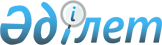 О переименовании некоторых районных и приравненных к ним судовУказ Президента Республики Казахстан от 4 июля 2005 года N 1602      В связи с изменениями в административно-территориальном устройстве города Шымкента Южно-Казахстанской области ПОСТАНОВЛЯЮ: 

 

      1. Переименовать некоторые районные и приравненные к ним суды согласно приложению. 

 

      2. Считать председателей и судей районных и приравненных к ним судов, подлежащих переименованию, председателями и судьями переименованных судов. 

 

      3. Комитету по судебному администрированию при Верховном Суде Республики Казахстан принять меры, вытекающие из настоящего Указа. 

 

      4. Настоящий Указ вводится в действие со дня подписания.       Президент 

      Республики Казахстан ПРИЛОЖЕНИЕ             

к Указу Президента        

Республики Казахстан       

от 4 июля 2005 года N 1602     

                               ПЕРЕЧЕНЬ 

             районных и приравненных к ним судов, подлежащих 

                  переименованию, и переименованных судов 
					© 2012. РГП на ПХВ «Институт законодательства и правовой информации Республики Казахстан» Министерства юстиции Республики Казахстан
				N 

п/п Суды, 

подлежащие 

переименованию Переименованные 

суды 1. Шымкентский 

городской суд Аль-Фарабийский 

районный суд 

города Шымкента 2. Суд N 2 города 

Шымкента Абайский районный 

суд города Шымкента 3. Суд N 3 города 

Шымкента Энбекшинский 

районный суд 

города Шымкента 